Naselja Gorske HrvatskeNapomena:Rješenja zadataka zapisuj u bilježnicu ili u word dokument te na kraju sata pošalji  učitelju/ici na pregled.Ako si odabrao odgovore zapisivati u bilježnicu stranice fotografiraj i pošalji ih učitelju/učiteljici.Za početak … pogledaj ove fotografije prostora Gorske Hrvatske.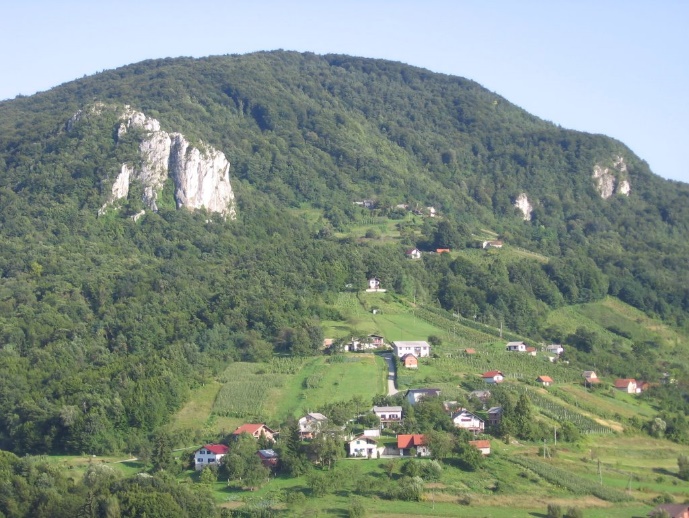 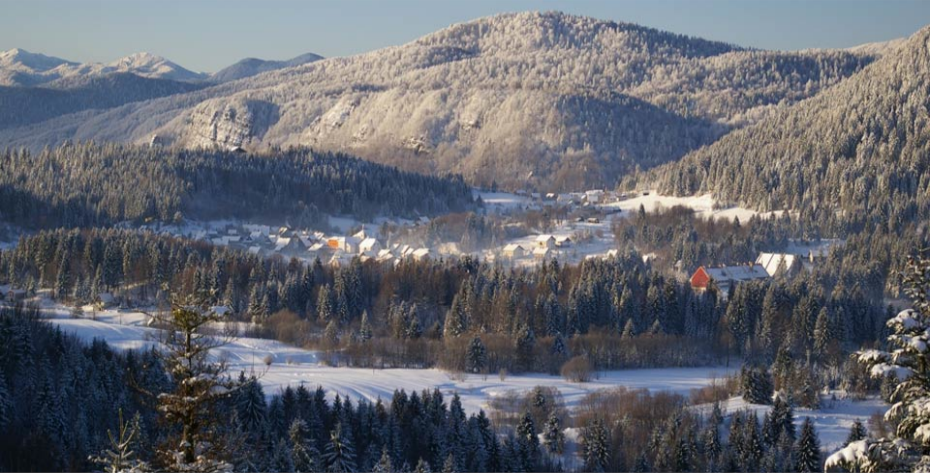 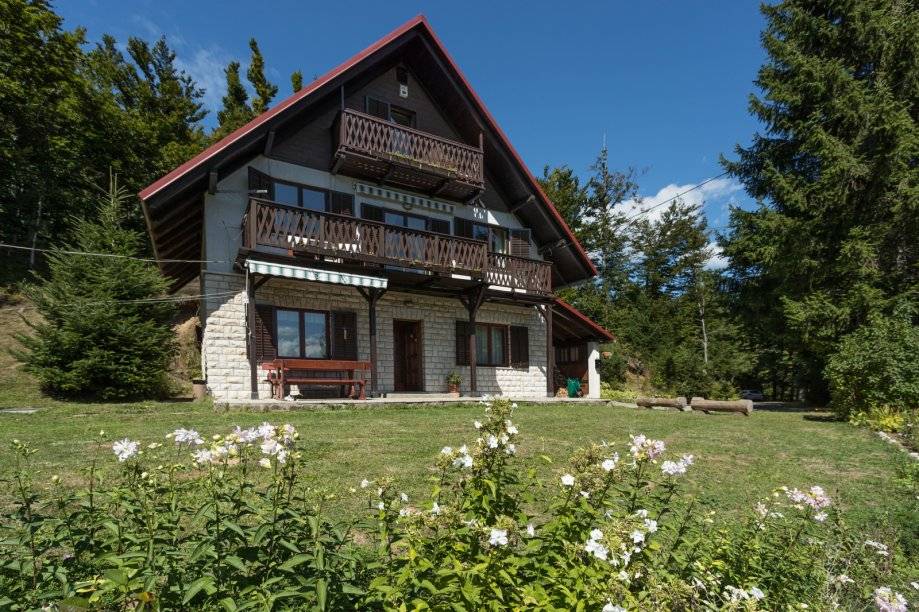 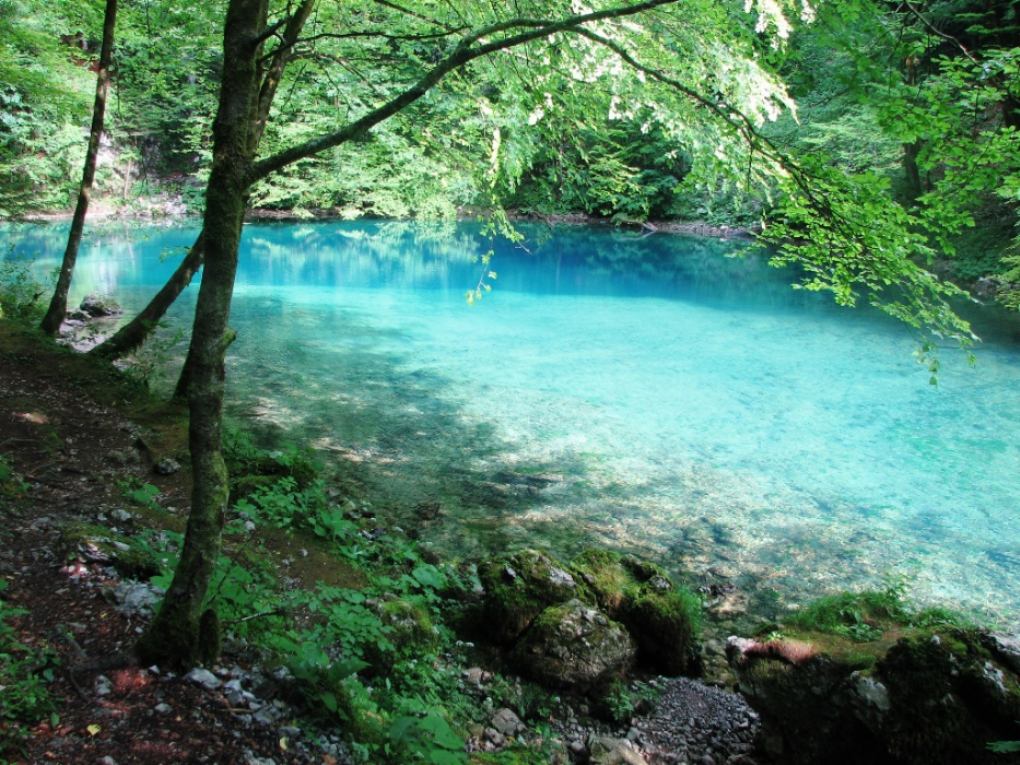 Sviđaju li ti se ove fotografije? Bi li htio živjeti u takvom krajoliku?Misliš li da prirodni okoliš ima veliki utjecaj na odluku za izbor stalnog mjesta boravka. Argumentiraj svoj stav.O čemu ovisi naseljenost nekog područja?Pročitaj tekst u udžbeniku na str. 130 te analiziraj priloženu tematsku kartu gustoće naseljenosti Republike Hrvatske, a potom odgovori na pitanja.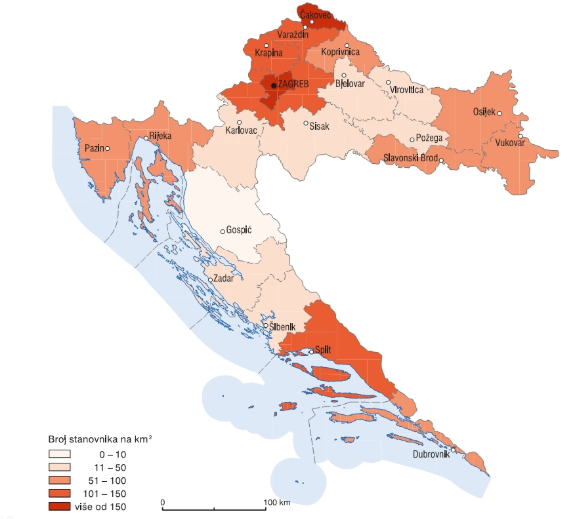 Je li prostor Gorske Hrvatske gusto naseljen prostor? Koji je dio Gorske Hrvatske najslabije naseljen?Koliko iznosi prosječna gustoća naseljenosti Gorske Hrvatske?Koji su uzroci rijetke naseljenosti Gorske Hrvatske?Promotri kartu naselja Gorske Hrvatske u udžbeniku na str. 131, sljedeće dvije snimke te video na https://www.youtube.com/watch?v=8penE4mcUN4 i odgovori na pitanja.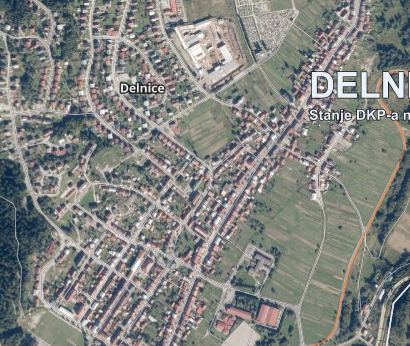 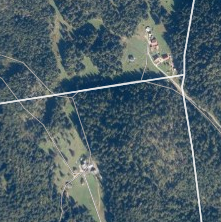 Upiši u ovalne oblike ispod zračnih snimki kako se prema obliku nazivaju takva naselja.Ima li na prostoru Gorske Hrvatske makroregionalnih i regionalnih središta? Kojim makroregionalnim središtima gravitiraju naselja Gorske Hrvatske?Kakva naselja (prema obliku, veličini, urbana/ruralna) prevladavaju naselja Gorskog kotara? Koji su razlozi tome?Promotri tablicu s najvećim naseljima Gorske Hrvatske.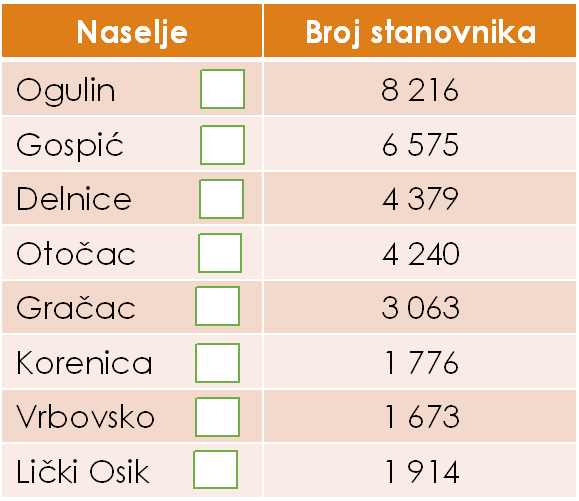 Pronađi ta naselja na karti u svojem atlasu, a zatim u kvadratiće uz naselje upiši L za naselja koja se nalaze u Lici, odnosno slovo G za naselja koja se nalaze u Gorskom kotaru. Što zaključuješ?Za tri najveća naselja zapiši dvije karakteristike.Koji je naselje na najvišoj nadmorskoj visini u Hrvatskoj?Na kraju, ponovi naučeno na https://wordwall.net/resource/1082674/geografija/naselja-gorske-hrvatske i https://www.purposegames.com/game/naselja-gorske-hrvatske. Uspješno rješavanje! 😉Kad riješiš nastavni listić, pošalji ga učitelju/ici. Pošalji ga najkasnije do početka sljedećeg sata!